North Ridge Teddy Bear TossHelp The Vancouver Giants help Kids!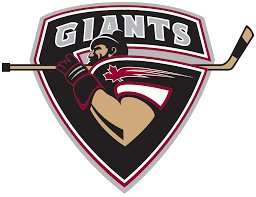 Bring a new or gently used stuffed animal and help build our…North Ridge Teddy Bear Mountain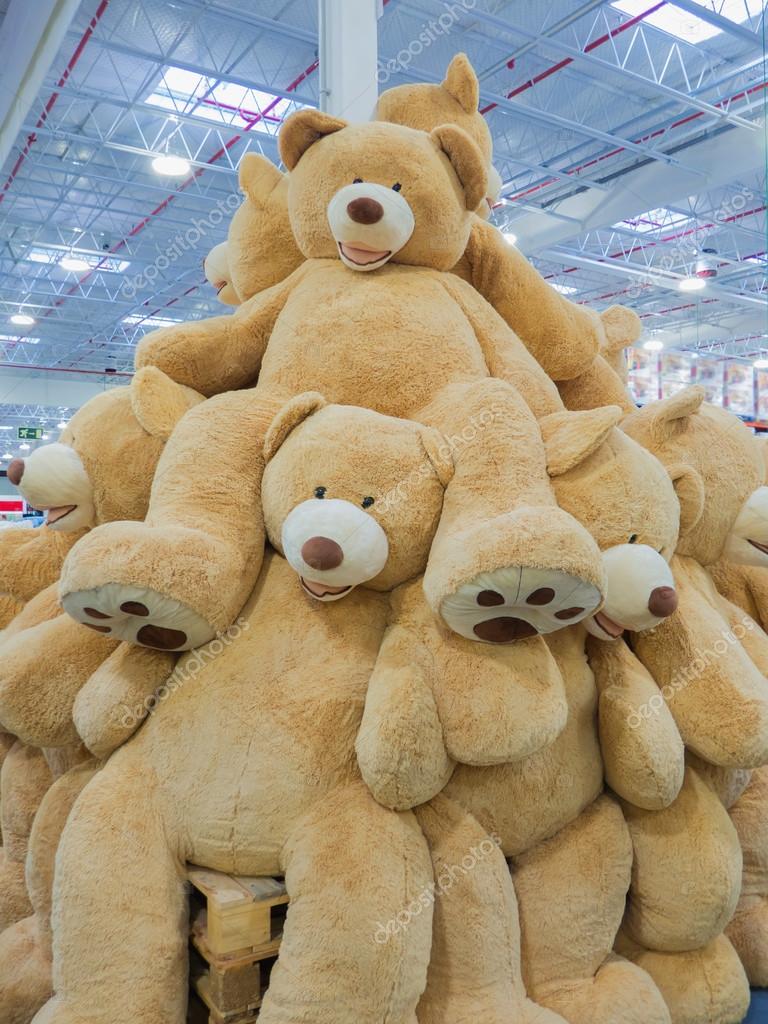 Students donating a stuffed animal will be entered into a draw for a Vancouver Giants Prize Pack, a Canucks Prize Pack or a Surrey Eagles game worn Jersey!Collection will be from Monday, November 25th to Tuesday, December 3rd